Short descriptionTCG240D is a battery powered pulse input data logger with GSM-GPRS interface.It has 4 digital inputs. The digital inputs can work in OPEN/CLOSE or COUNTER mode.The status of the device can be periodically saved in the embedded data logger. Any alarm condition can initiate a record in the logger.TCG240D may periodically send data to a remote server, which makes it suitable for client-server monitoring and control systems.FeaturesQuad-bands connectivityAutonomy battery operationSleep mode for extended battery lifeSetup via USB, SMS and HTTP APIdigital inputs with OPEN/CLOSE and counter modes32-bit countersData logger with up to 70000 recordsPeriodical HTTP post with current status in XML or JSON file to remote serverPeriodical HTTP post with the last logger data in CSV file to remote serverHTTP API commandsFirmware update over USB or GPRS.ApplicationsSmart totalizingRemote totalizing of flow and energy meters with pulse outputs.Status reporterSMS and HTTP Post alerts can be sent to the authorized recipients. The alerts can be triggered in any alarm state.SpecificationsPhysical characteristics Dimensions: 122 x 120 x 55 mmWeight: 410 g (with battery) Mounting: wallEnvironmental limitsOperating Temperature: -20 to 50°C Storage Temperature: -25 to 60°CProtectionIngress protection: IP65Standards and CertificationsSafety: EN 60950-1:2006+A11:2009+A1:2010+A12:2011+A2:2013; EN 61010-1:2010 EMC: EN 55022:2010, EN 55024:2010, EN 61000-3-2:2014, EN 61000-3-3:2013 EN 301489-1 V1.9.2, EN 301489-7 V1.3.1 RFSU: EN 301511 V9.0.2Green:   RoHS compliantBatteryBattery type: non-rechargeable (Li-SOCl2)Voltage: 3.6VMaximum recommended continuous current: >1500 mA Maximum pulse capability: >2500mACellular interfaceStandards: GSM/GPRSBands: 850/900/1800/1900 MHzGPRS multi-slot class: 12, 1~12 configurable GPRS terminal device class: Class BCompliant to GSM Phase 2/2+: Class 4 (2W@850/ 900MHz), Class 1 (1W@1800/1900MHz)SIM card size: MicroAntenna connector: SMA-FDigital inputs Isolation: Non isolated Type: Dry contactMaximum input voltage for digital inputs: +5.5VDCSampling rate: 0.0625, 0.25, 0.5, 1, 2, 3, 4, 5, 6, 10, 15, 20, and 30 seconds Digital filtering time interval (Delay): (0 to 255) x Sampling rateData loggerCapacity: Up to 70000 recordsInternal FLASH memorySettings segment endurance: 100 000 cycles (Every setting change is a memory cycle). Data logger segment endurance: 100 000 cycles of 70000 records.Update segment endurance: 100 000 cycles (updates).InstallationThis device must be installed by qualified personnel. The installation consists of mounting the device, connecting to the GSM network, connecting inputs and outputs, providing power, and configuring via a web browser.Attention! Before installing the SIM card in the card slot, please ensure that the PIN code is disabled.MountingTCG240D should be mounted in a clean and dry location on a nonflammable surface. Ventilation is recommended for installations where the ambient air temperature is expected to be high.Mount the device to a wall by using a minimum of two plastic wall plugs 8x60mm and two screws 6x70mm. See Appendix C, fig. 1 for mechanical details.Maintain spacing between adjacent equipment. Allow 50 mm of space on all sides, as shown in fig.2 in Appendix C, this provides ventilation and electrical isolation.ConnectorsAttention! Disconnect power supply before wiring.The correct wiring procedure is as follows:Make sure battery is taken outMake wiring connections to the terminalsInsert the batteryIt is recommended to test and configure TCG240D without any controlled device.Make sure that wires are properly attached to the terminals and that the terminals are tightened. Not proper wiring and configuration can cause permanent damage of TCG240D or the equipment to which it is connected or both. Inputs and outputs locations are shown below: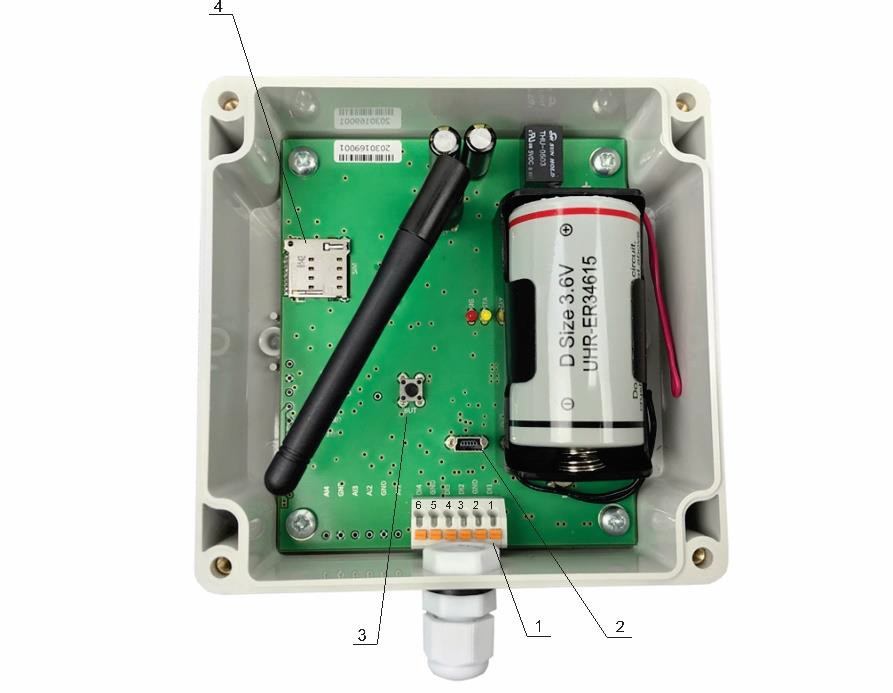 Connector 1Connector 1Pin 1 - Digital input 1 (DI1) Pin 2 - Ground (GND) Pin 3 – Digital input 2 (DI2) Pin 4 - Digital input 3 (DI3) Pin 5 - Ground (GND) Pin 6 - Digital input 4 (DI4) Connector 2 – mini USBConnector 3 – Reset buttonConnector 4 – SIM card holderDigital inputs connectionAttention! Digital inputs are NOT galvanic isolated.The TCG240D digital inputs can be used in two modes – OPEN/CLOSE and COUNTER.In OPEN/CLOSE mode digital inputs can be used to monitor the state of a discrete device – door contact switch, push button, PIR detector etc.In the COUNTER mode the digital inputs can be used to monitor and totalizing of smart meters.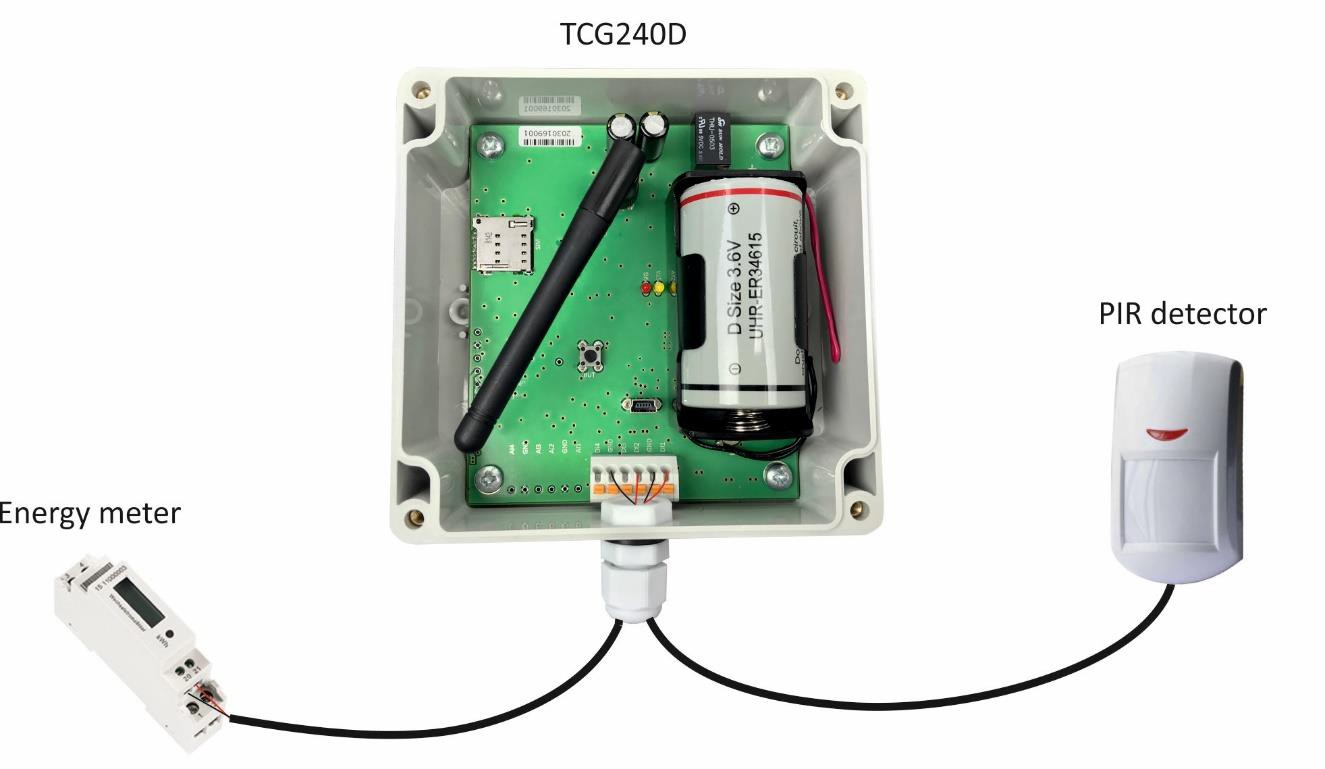 The maximum cable length for a digital input should be up to 30 meters.LED indicatorsLED indicators show the status of the controller:SIG (red) – indicates the status of the device together with STASTA (yellow) – indicates the status of the device together with SIG. The following states are displayed:Controller initialization – after power-on and firmware update SIG and STA turn ON for a second, after this turn OFF for another second.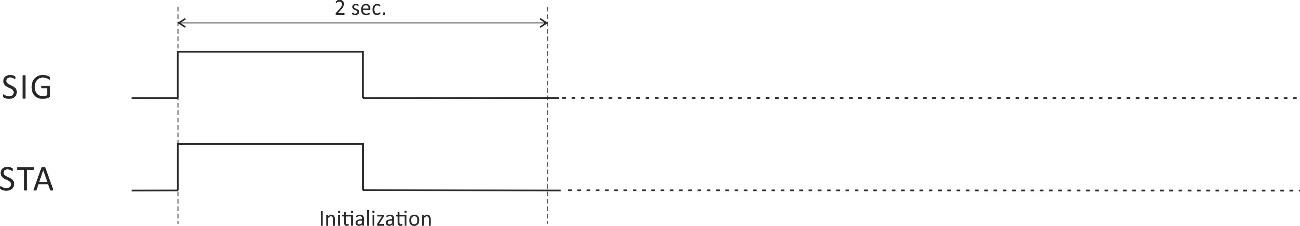 Searching for GSM network – after initialization, SIG is OFF, STA flashes (flash length – 200ms)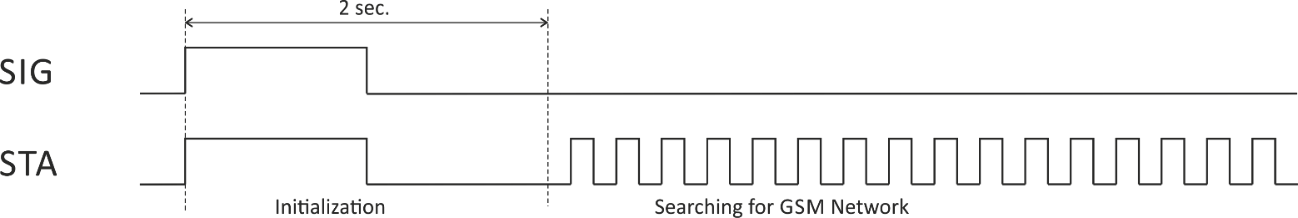 Connected to GSM network – after successful connection to a mobile network, STA shows the type of connection, while SIG shows the signal strength.STA flashes ones for 200mS in period of 2S – there is GSM connection only.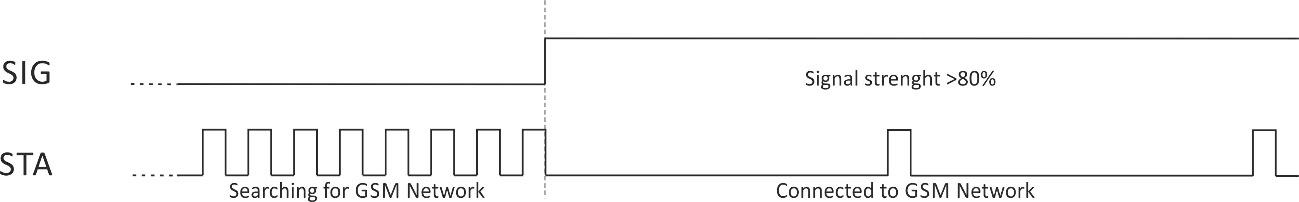 STA flashes twice for 200mS in a period of 2S – there is GSM and GPRS connection.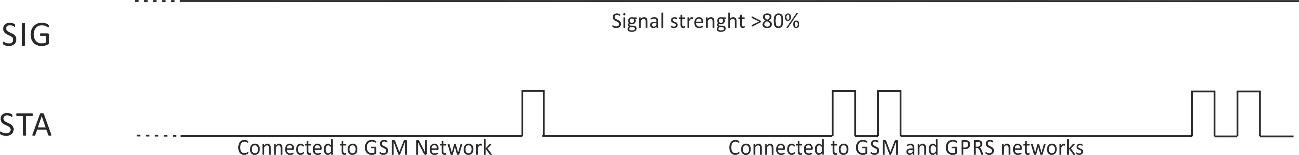 At the same time SIG has 5 states:SIG flashes 1 time in period of 2S		– signal strength is between 0 and 20%; SIG flashes 2 times in period of 2S		– signal strength is between 21 and 40%;SIG flashes 3 times in period of 2S		– signal strength is between 41 and 60%;SIG flashes 4 times in period of 2S		– signal strength is between 61 and 80%;SIG is solid ON				– signal strength is between 81 and 100%;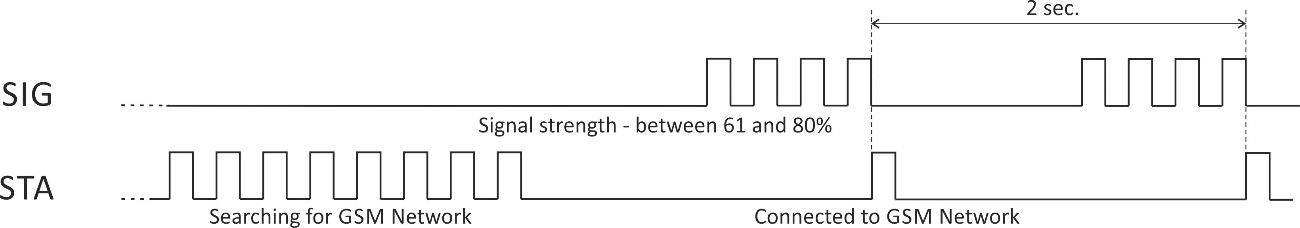 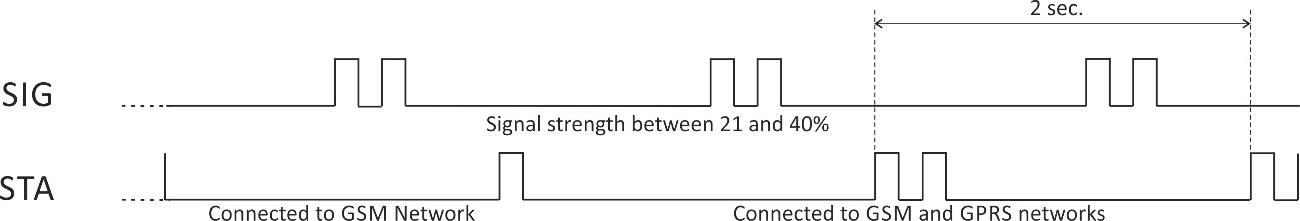 Error message – in case of error after initialization, SIG will stay solid OFF, STA will flash showing the type of error.STA flashes ones for 1S				– master phone number is not set. STA flashes permanently for 1S in a period of 2S	– permanent hardware error.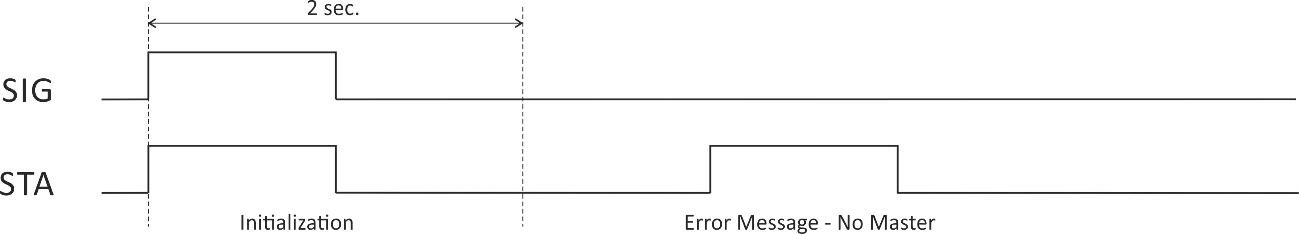 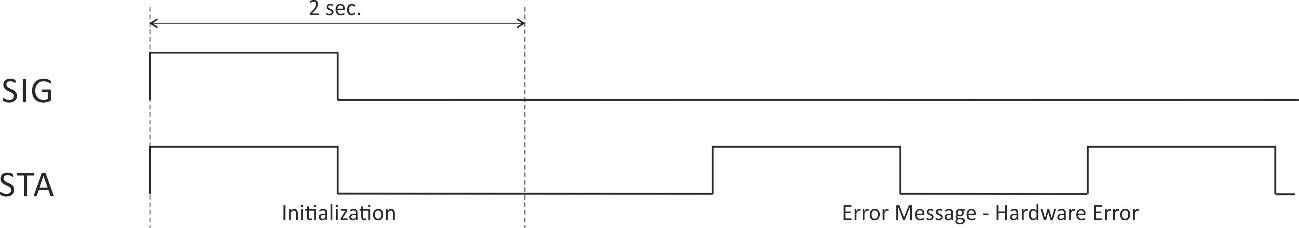 Initial setup via USBThe initial setup of TCG240D controller is done with a computer running Windows 7 or newer Microsoft Windows operating system. After power-up, the controller should be connected to the computer with USB cable. Once the USB cable is connected, the operating system automatically starts to install the drivers for the communication with the device. The following message appears: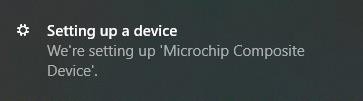 The following drivers will be installed:Microchip composite deviceUSB serial port driver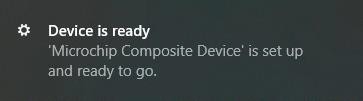 If for some reason the USB serial port driver cannot be installed automatically, it must be installed manually. The driver can be downloaded from the TCG240D product page at www.teracomsystems.com. After successful driver installation, the device will be recognized as Mass storage, the following window appears on the screen: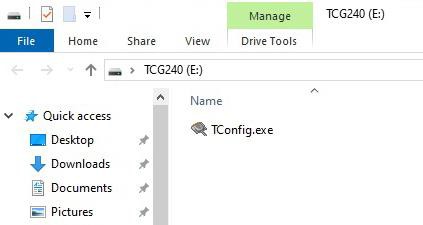 The only file stored on the mass storage is a tool called “TConfig”. This tool enables the communication between the TCG240D and PC. After starting the TConfig tool, the following program will appear: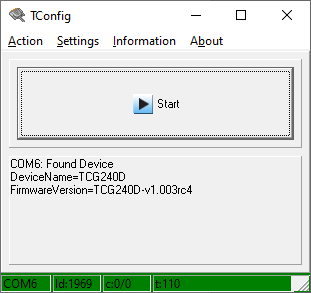 Pressing the “Start” button will start your web browser and display the Monitoring page of your TCG240D controller.The other menu functions are as follows:Action tabStart – will start the web browserCheck Device – refreshes the display of the device settingsSettings Tab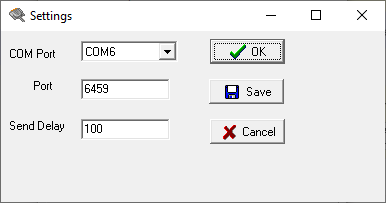 Com Port – manually select the com port for the logger to usePort – manually set the web port to use for the monitor pageSend Delay – manually set the send delay 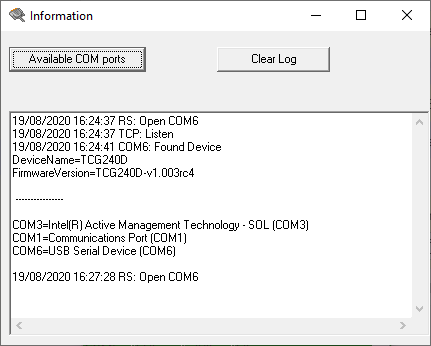 Information – displays settings log and available com ports to useAbout – displays software information such as version and copyright.Monitoring pageMonitoring page displays the current state of TCG240D.The Monitoring page is automatically refreshed every second.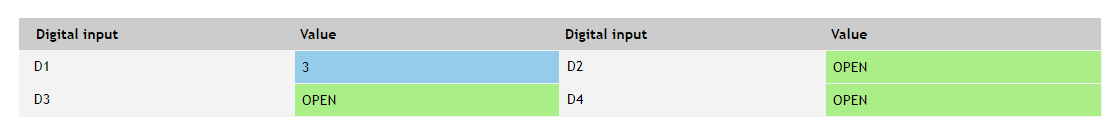 Digital inputs can be used in discrete mode for monitoring the state of dry contact outputs devices – motion sensor, door contact, relay contact, alarm output etc.Digital inputs can be used in counter mode for smart metering totalization.SetupSMS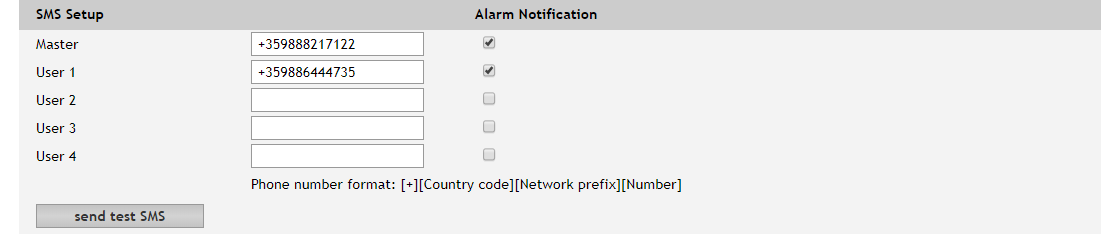 SMS Alarm recipients can be set in this section.The “Master” has special rights to change the device settings using SMS commands.The remaining 4 recipients can receive SMS messages if any of the parameters is in alarm state. To receive SMS messages, the number should be enabled in the checkbox “Alarm Notification”. These 4 recipients can also ask by SMS for parameter state/value.By pressing “send test SMS” button all SMS recipients will receive a test SMS. All commands, their syntax, and answers are described in “Setup via SMS”.Periodic check for SMS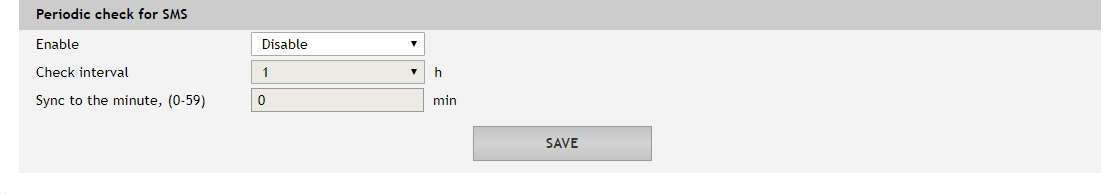 To save the power, incoming SMS are checked on “Check interval” if this functionality is enabled.Input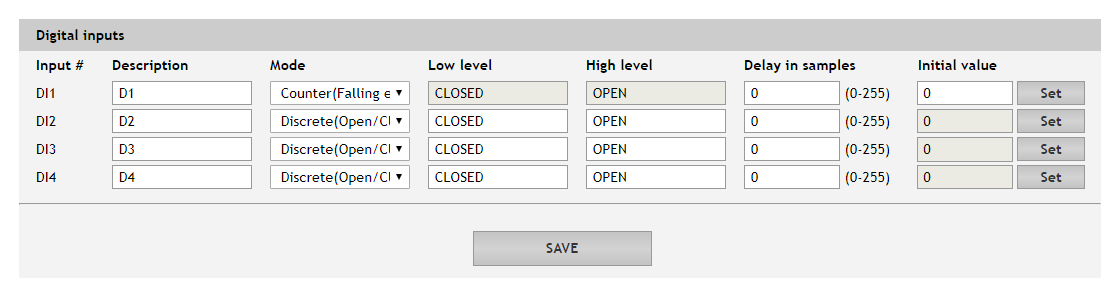 For every digital input, a description, up to 20 symbols can be set. These descriptions will appear on the monitoring page, alarms page and XML/JSON data.Every digital input can be set OPEN/CLOSE or COUNTER mode.There are delays in samples for digital input change. By default, delays are zero. The delay is calculated in the sample/wake-up interval. The delay can be used for filtering.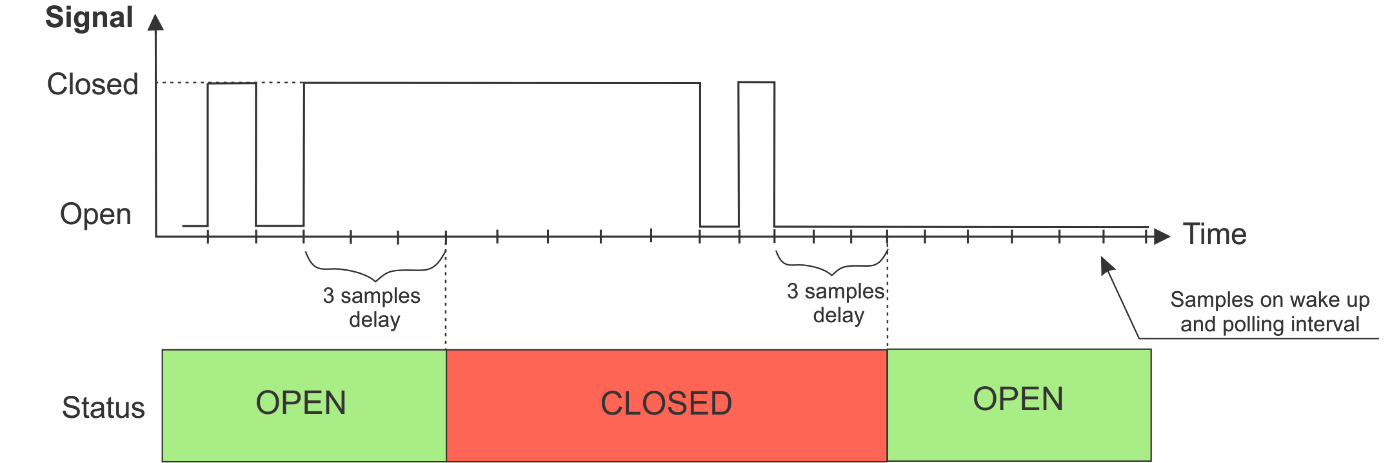 For the Counter mode, there is a possibility for setting up of the counter initial value.AlarmsAlarms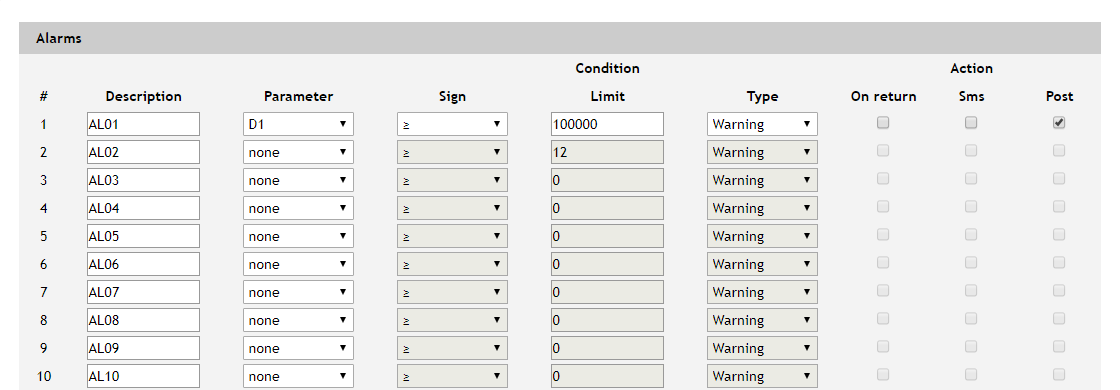 For every alarm, a description of up to 20 symbols can be set. Digital inputs in COUNTER mode only can be set.There are four types of alarms – Warning, Minor, Major and Critical.When the alarm is activated 2 independent alert actions are possible – SMS and Post (HTTP post with XML/JSON file). Each alarm notification method is activated by a checkbox.In the time when the input is in an alarm state, the appropriate input will be coloured in red on the Monitoring page.Discrete alarms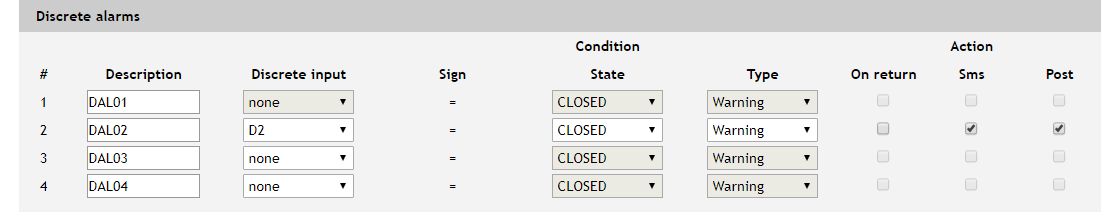 To assign a digital input to this alarm, it must be preset in Discrete (OPEN/CLOSE) mode in the Setup / Input page.The alarm state can be set for every alarm.There are four types of alarms – Warning, Minor, Major and Critical.  For every discrete alarm, a description of up to 20 symbols can be set.When the discrete alarm is activated, 2 independent alert actions are possible – SMS and Post (HTTP post with XML/JSON file). Each alarm notification method is activated by a checkbox.SystemThe page for some general settings.System status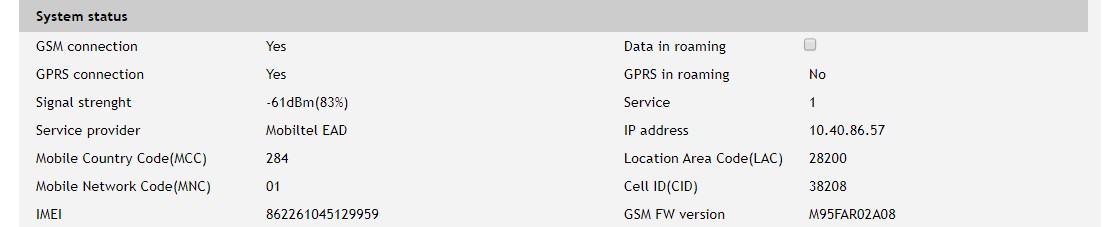 There is information about the general status of the controller here.The only possible setting here is “Data in roaming” checkbox. By default, it is disabled to avoid extra charges for data transfer in roaming.If you are using another operator's card, you must activate “Data in roaming”. Otherwise, you will not be able to use all GPRS services – emails, HTTP Post, NTP, etc.GPRS setup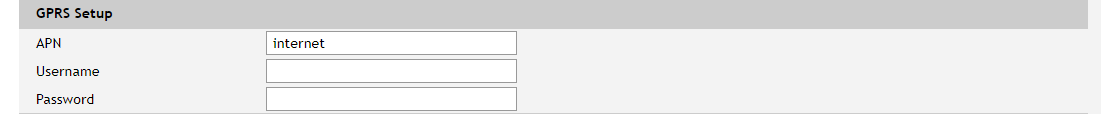 To set the GPRS connection it is necessary to enter the APN (Access Point Name). This setting can be different for each GSM service provider. By default, it is set to “internet”. Some providers may also require username and password.General setup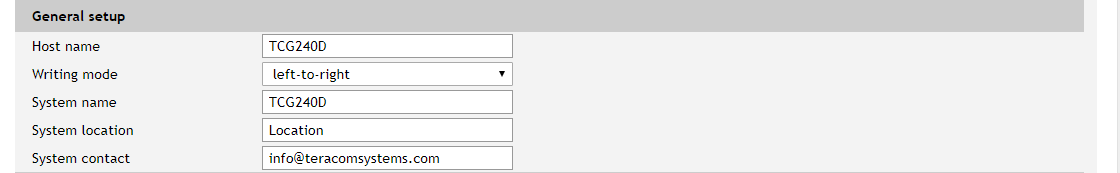 The section for some general settings.Writing mode change the alignment in the WEB interface and SMS.Hostname, System name, System location, and System contact are sent in XML/JSON files and can be used for flexible identification of the device.Power saving setup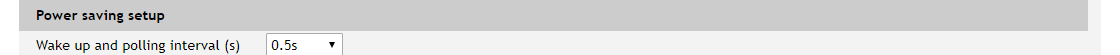 In this section wake-up (polling) interval can be set. Possible options are 0.0625, 0.25, 0.5, 1, 2, 3, 4, 5, 6, 10, 15, 20, and 30 seconds.As higher is this parameter as longer is the battery life. Of course, the reaction of the device gets slower.Device restartIn this section there are tools for full device restart and reset to factory default settings.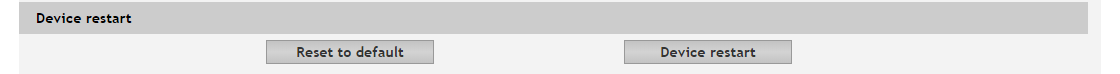 TimeFor automatic clock synchronization, the controller supports NTP (Network Time Protocol) and all necessary parameters for automatic synchronization are available in this section.The clock synchronization is made on “Interval” time. If the attempt was not successful, the next synchronization will be on “If not found” time.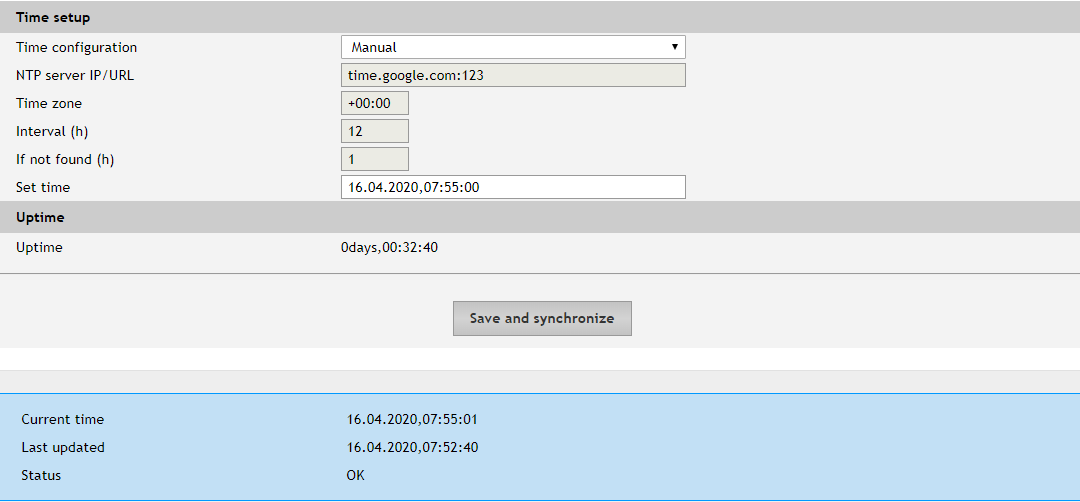 Pressing the “Save and synchronize” button initiates time synchronization. The information for “Status” in the blue box is very useful for the availability of time server and Internet at all.The current system time is sent in XML/JSON file when HTTP Post is enabledBy default, NTP server – time.google.com, port - 123, Timezone +00:00 and interval of 12 hours.ServicesData loggerThe logger works in three modes – Time, Alarm and Time&Alarm. The mode specifies what initiates a record in the logger’s memory.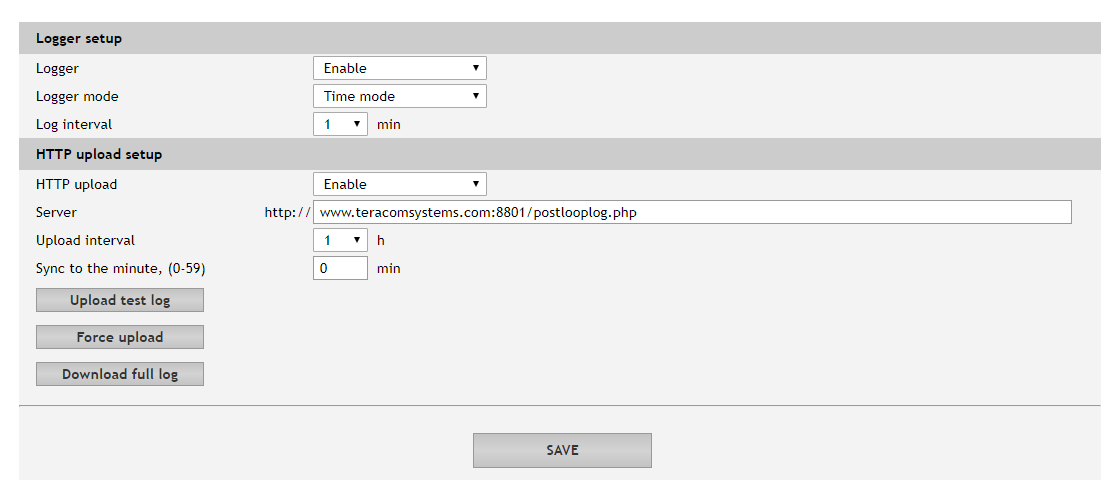 In Time mode, records are made periodically on “Log interval” time. In Alarm mode, records are made on every alarm condition. In Time&Alarm mode, a mix of both conditions for records is used.The log interval determines the time between two log entries. It is good to remember that by reducing the log interval, we increase the resolution, but we also reduce the past period for which we have records.There are two ways to reach the logger records:periodical upload the last unsent records to the dedicated HTTP server.The records are uploaded in CSV file format. The period of the upload can be chosen from the menu between 1 and 24 hours. If you enable this service, take care of the real-time clock (NTP service).The HTTP server for upload can be domain or IP address but take care about DNS settings. “Sync time” is a moment in the day when a period of upload is synchronized.Example:Current time is 19:31, Upload period is 3 hours and Sync time is 9:00.To synchronize the logger to 9:00 it means that time for uploads will be: 09:00, 12:00, 15:00, 18:00, 21:00, 24:00, 03:00 and 06:00. The first upload, after enabling the logger in 19:31, willbe in 21:00.The button “Force upload” initiates upload recorded information between previous periodical upload and now.By default, the logger is disabled.More about the logger can be found in the Data logger section.HTTP PostHTTP Post is used for periodically upload an XML/JSON file to HTTP server by HTTP requests (POST method). The XML/JSON file contains current status of all monitored parameters and extra system information. The file format is chosen from the drop-down menu.The HTTP server can be addressed either by domain name or IP address.The period of the upload can be chosen from the menu between 1 and 24 hours. This parameter can be changed remotely also by HTTP API. The "Period" determines at what time the control software receives up-to-date information from TCG240D and can, therefore, make changes to some of the parameters. The shorter is "Period", the closer to the real-time operation is the system. On the other hand, as shorter is the "Period" as higher is the data traffic through the mobile network and the power consumption.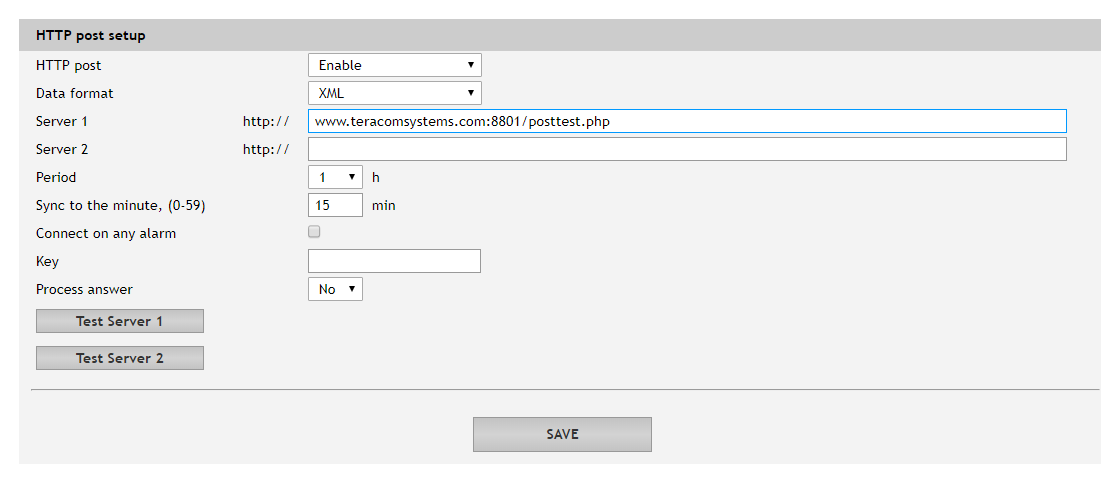 If the checkbox “Connect on any alarm” is selected, the HTTP Post request will be sent in an alarm condition.The “Key” field is user defined. Its value is sent in XML/JSON file and can be used for device identification.If “Process Answer” option is enabled, TCG240D will execute the commands, sent by the remote server as an answer to HTTP Post.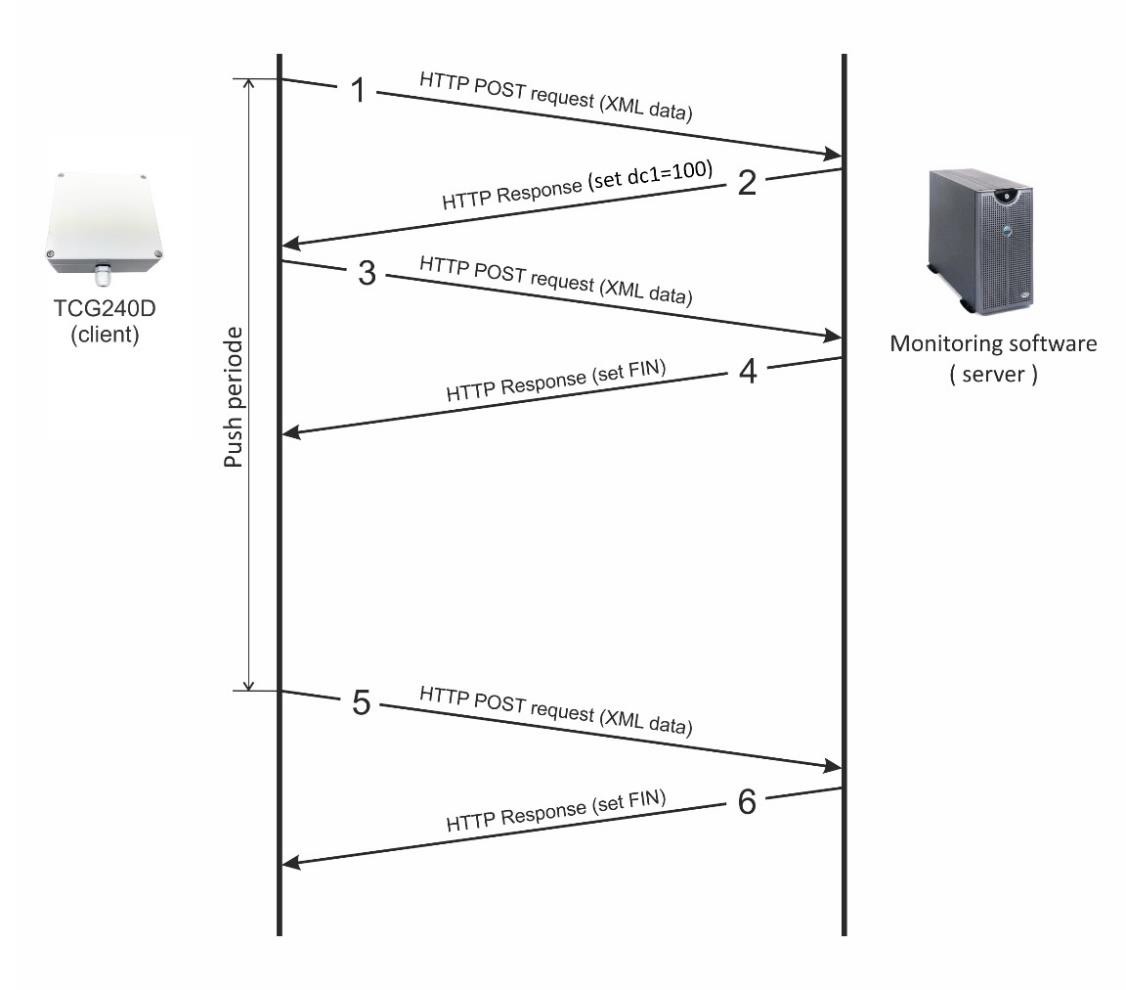 Step 1 - HTTP POST request with XML data is sent to the remote serverStep 2 - the server responds with HTTP response message, which contains “set dc1=100” command as a brief text in the message bodyStep 3 - new HTTP POST request is sent to the server to confirm the reception of the “set dc1=100” command.Step 4 - the server sends new HTTP response, which includes “set FIN” in the message body. This indicates that there are no pending commands and the session can be closed.Step 5 - when the Push period timer expires, TCG240D sends new HTTP POST request to the serverStep 6 – the server answers with “set FIN” – there is no pending commands and the session can be closed.HTTP Post command format: set yyy=xxxWhere:yyy is the command; xxx is the parameter.TCG240 supports following HTTP commands, they are case sensitive:The typical monitoring application is shown in the picture below: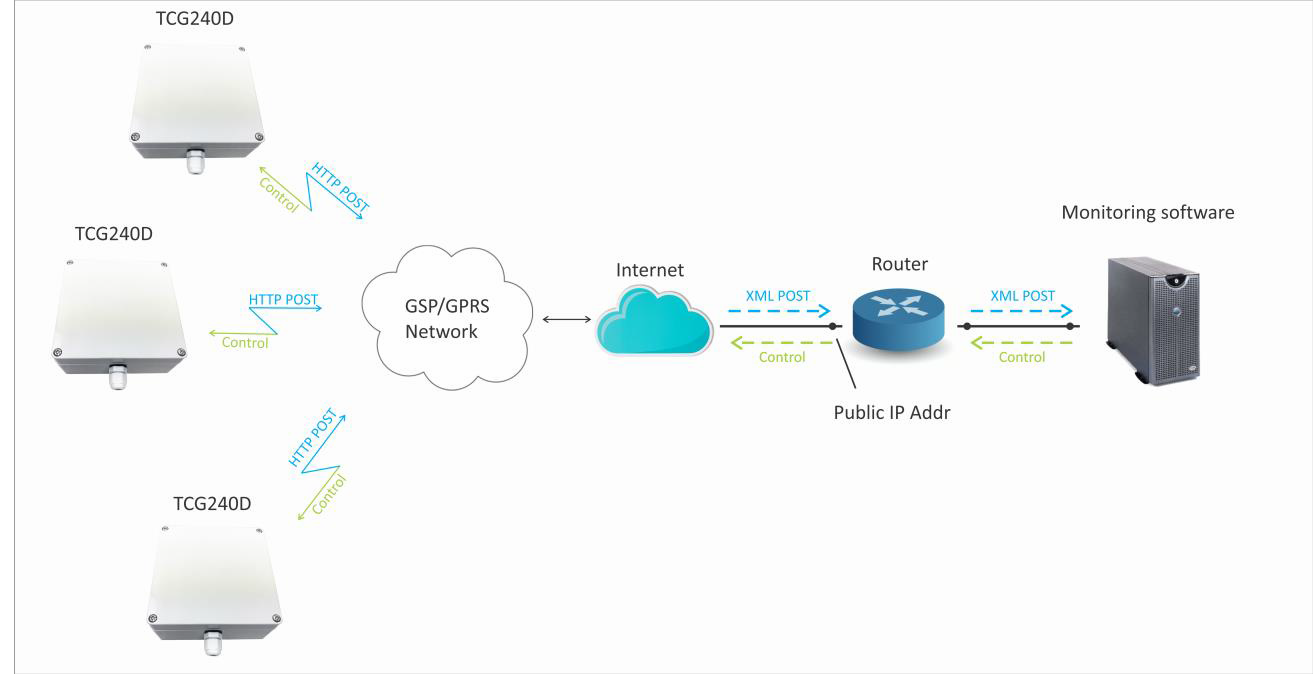 The structure of Status.xml is shown in Appendix A, while Status.json is shown in Appendix B.AdministrationBackup/Restore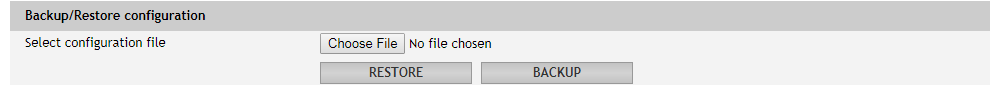 TCG240D supports backup and restore of all user setting. All settings are saved in XML backup file. This  file can be used after this for restore on many devices. This is very useful for multiplying similar settings to a batch of controllersFirmware update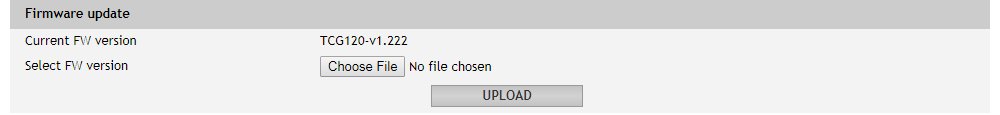 TCG240D supports firmware update over the WEB interface.It is very simple. Download the latest firmware from www.teracomsystems.com, choose the file and press “upload” button.Attention! Don’t turn off the power supply during the update. Turning off the power supply will damage the device.Setup via SMSTCG240D supports SMS commands for parameters change and status reports, including firmware update over the air. The commands will be executed if they are sent from previous set 5 phone number. Some of the commands require Master user rights.Below is a list of the supported SMS commands. Note that the underscore character “˽” must be replaced by one space character.Set new master numberRights:	MasterSyntax:	set˽master˽<number> Where<number> is a mobile number in the international formatExampleCommand:	set master +359885885885 Answer:	You are the new master!Set SMS users numbers - add/delete SMS usersRights:	MasterSyntax:	set˽sms˽user˽<user>:<number>Where<number> is a mobile number in the international format<user> can be u1, u2, u3 or u4ExampleCommand:	set sms user u1:+359885887766 Answer:	u1:+359885887766,u2,u3,u4Command:	set sms user u2:+359885999888Answer:	u1:+359885887766,    u2:+359885999888,u3,u4Command:	set sms user u1:Answer:	u1, u2:+359885999888,u3,u4Display SMS users numbersRights:	Master, UsersSyntax:	display˽sms˽usersExampleCommand:	display sms usersAnswer:	m:+359885885885,u1:+359885887766,u2:+359885999888,u3,u4Status of system - requests main parameters of the deviceRights:	Master, Users Syntax:status˽systemExampleCommand:	status systemAnswer:	27.06.2017,16:09:06,gprs=y,ss=80%,fw=1.00Status of parameter - requests status of digital input (di)Rights:	Master, UsersSyntax:	status˽<param> Where<param> is one of:	di1, di2, di3, di4ExampleCommand:	status di1Answer:	di1(Garage_door)=CLOSEDInitial value – sets initial value for digital input counterRights:	MasterSyntax:	set dcn=<val>Where n is 1-:-4, <val> - initial value Example	set digital input 1 counter with 1000 Command:      set dc1=1000Answer:	dc1=1000Set wake up interval – sets wake up and polling intervalRights:	MasterSyntax:	set˽pssec=<time>Where <time> is one of 0.0625, 0.25, 0.5, 1, 2, 3, 4, 5, 6, 10, 15, 20, 30 insecondsExample	set wake up and polling interval 0.5 sec Command:	set˽pssec=0.5Answer:	pssec=0.5Set logger interval – sets logger intervalRights:	MasterSyntax:	set logint=<int> Where<int> is one of 1, 2, 3, 4, 5, 6, 10, 15, 20, 30, 60Example	set log interval 5 min Command:	set˽logint=5Answer:	logint=5HTTP upload interval – sets HTTP upload interval Rights:	MasterSyntax:	set upint=<hh:mm>Where<hh:mm> - hh – hour, mm - minutes Example	set upload interval 2 hours and 15 min Command:	set˽upint=02:15Answer:	upint=02:15HTTP upload on – sets HTTP upload on Rights:	MasterSyntax:	set upload=onExampleCommand:	set˽upload=onAnswer:	upload=on,period=01:15HTTP upload off – sets HTTP upload off Rights:	MasterSyntax:	set upload=offExampleCommand:	set˽upload=offAnswer:	upload=off,period=01:15HTTP upload URL – sets URL for HTTP upload Rights:	MasterSyntax:	set˽upurl=<link>Where<link> is the address of remote server (domain or IP)ExampleCommand:	set upurl=www.teracomsystems.com:8801/posttestlog.php Answer:	 upurl=www.teracomsystems.com:8801/posttestlog.php,upload=on,period=01:15Status upload URL – status URL’s for HTTP upload Rights:	Master, UserSyntax:	status˽upurlExampleCommand:	status upurlAnswer:	upurl=www.teracomsystems.com:8801/posttestlog.php, upload=on,period=01:00Post URL – sets URL for HTTP Post Rights:	MasterSyntax:	set˽purl=<link> or set˽purl2=<link>Where<link> is the address of remote server (domain or IP)ExampleCommand:	set purl=www.teracomsystems.com:8801/posttest.phpAnswer:	purl=www.teracomsystems.com:8801/posttest.php,post=on,       period=01:00 Command:	set purl2=www.teracomsystems.com:8802/posttest.phpAnswer:	purl2=www.teracomsystems.com:8802/posttest.php,post=on, period=01:00Status URL – status URL’s for HTTP Post Rights:	Master, UserSyntax:	status˽purl or status˽purl2ExampleCommand:	status purlAnswer:	purl=www.teracomsystems.com:8801/posttest.php, post=on,period=01:00 Command:	status purl2Answer:	purl2=www.teracomsystems.com:8802/posttest.php, post=on,period=01:00Post period – sets HTTP Post periodSyntax:		set˽pint=<hh:mm> Where<hh:mm> - hh – hours, mm - minutes Example	set post interval on 2 hours and 30 min Command:	set pint=02:30Answer:	postint=02:30Post on – sets HTTP Post on Rights:	MasterSyntax:	set˽post=onExampleCommand:	set post=onAnswer:	post=on,period=02:30Post off – sets HTTP Post off Rights:	MasterSyntax:	set post=offExampleCommand:	set post=offAnswer:	post=off,period=02:30Set a time serverRights:	Master Syntax:set˽ts=url:portExampleCommand:	set ts=time.google.com:123 Answer:	ts=time.google.com:123,tz=+02:00Set a time zoneRights:	MasterSyntax:	set˽tz=±hh:mmExampleCommand:	set tz=+03:00Answer:	ts=time.google.com:123,tz=+03:00Restart – restarts the deviceRights:	Master Syntax:restartExampleCommand:	restartAnswer:	Device is restarting!Send test SMS – a message for sending a test SMS to the authorized usersRights:	MasterSyntax:	test˽smsExampleCommand:	test smsAnswer:	This is a test SMS!Rights:	MasterSyntax:		update˽<URL> Where<URL> is a valid URL to public server, pointing update (.cod) fileExampleCommand:	update www.teracomsystems.com/docs/TCG140-v1.000-P-S.cod Answer 1:	Downloading firmware...Answer 2:	Firmware file downloaded. Updating...Following answers are also possible in different situations: Answer:	File corrupt or wrong version!Answer:	Can't connect to server! Answer:	Download time out!Answer:	GPRS is not connected! Answer:	Connection lost!Answer:	Response timeout! Answer:	Socket error!Firmware updateTCG240D supports firmware update over the WEB interface and over the air. For firmware update over the WEB interface please see 7.4.2. FW update.For firmware update over the air (GPRS) please follow the steps below:Upload the update file (.cod extension) on public HTTP server ;Send firmware update command (the syntax of the SMS message is described in 8. Setup via SMS).Please note that only the Master can send this message.The firmware will be downloaded and verified. The download via GPRS takes around 3 minutes. If the file is correct, the Master will receive confirmation SMS message. The update procedure takes around 2 minutes. Once the firmware update is complete (about 5 minutes), TCG240D will restart.Attention! Don’t turn off the power supply during the update. Turning off the power supply will damage the device.     Factory default settingsTCG240D can be restored to its original factory default settings, following the steps below:Remove the battery;Press and hold the RESET button then apply the battery;STA and SIG LEDs will turn ON;Release the RESET button.The controller will restore its default settings.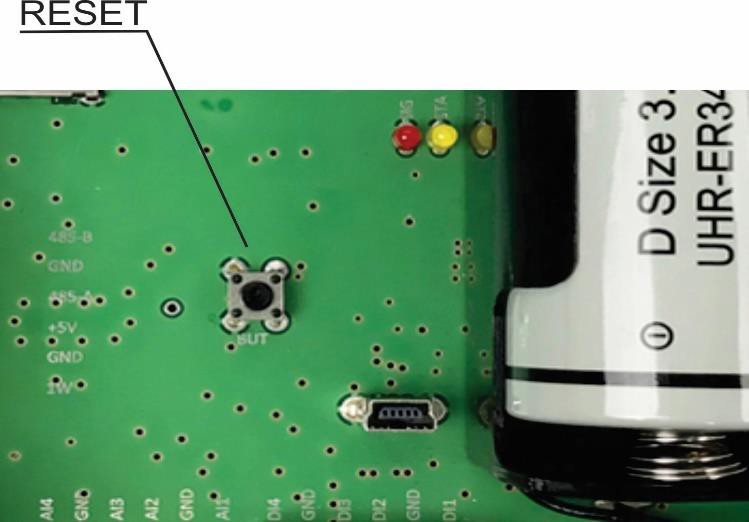 Environment informationThis equipment is intended for use in a Pollution Degree 2 environment, at altitudes up to 2000 meters. When the controller is a part of a system, the other elements of the system shall comply with the EMC requirements and shall be intended for use in the same ambient conditions.SafetyThis device must not be used for medical, life-saving purposes or for any purpose where its failure could cause serious injury or the loss of life.To reduce the risk of fire, only flexible stranded wire, with cross section 0.5mm² or larger for wiring of digital and analog inputs and relay output of the device should be used.To avoid electric shock and fire hazard, do not expose this product to liquids, rain, or moisture. Objects filled with liquids, such as vases, should not be placed on this device.There is a risk of overheating (damage) of the controller, if recommended free spaces to adjacent devices are not ensured. The joint part with external component shall have space for attachment/removal of the cable after installation.Teracom does  not guarantee successful operation of the product if the  product was used under conditions deviating from the product specifications.MaintenanceUpon completion of any service or repairs to the device or once per year, safety check must be performed to determine that this product is in proper operating condition. Clean the device only with dry cloth. Do not use a liquid cleaner or an aerosol cleaner. Do not use a magnetic/static cleaning device (dust remover) or any kind of abrasive materials to clean the device.Appendix AStructure of Status.xml file:<Monitor><DeviceInfo><DeviceName>TCG240</DeviceName><HostName>TCG240D</HostName><ID>862261045129959</ID><FwVer>TCG240D-v1.000</FwVer><MnfInfo>www.teracomsystems.com</MnfInfo><SysContact>info@teracomsystems.com</SysContact><SysName>TCG240D</SysName><SysLocation>Location</SysLocation></DeviceInfo><DI></DI><DI1><description>D1</description><value>3</value><valuebin/><mode>2</mode><resetcount>0</resetcount><alarmState/><alarmbin>1</alarmbin><alarm>Normal</alarm></DI1><DI2><description>D2</description><value>OPEN</value><valuebin>1</valuebin><mode>0</mode><resetcount>0</resetcount><alarmState>CLOSED</alarmState><alarmbin>0</alarmbin><alarm/></DI2><DI3><description>D3</description><value>OPEN</value><valuebin>1</valuebin><mode>0</mode><resetcount>0</resetcount><alarmState>CLOSED</alarmState><alarmbin>0</alarmbin><alarm/></DI3><DI4><description>D4</description><value>OPEN</value><valuebin>1</valuebin><mode>0</mode><resetcount>0</resetcount><alarmState>CLOSED</alarmState><alarmbin>1</alarmbin><alarm>Normal</alarm></DI4><HTTPPost><Key/><PostPeriod>1</PostPeriod><SyncM>15</SyncM></HTTPPost><Sys><signalpercent>83</signalpercent><hwerr/><HighAlarmbin>1</HighAlarmbin><HighAlarm>Normal</HighAlarm></Sys><Time><Date>16.04.2020</Date><Time>08:00:52</Time></Time></Monitor>The JSON file structure:{ Appendix B "Monitor": {  "DeviceInfo": {  "DeviceName": "TCG240",  "HostName": "TCG240D",  "ID": "862261045129959",  "FwVer": "TCG240D-v1.000",  "MnfInfo": "www.teracomsystems.com",  "SysContact": "info@teracomsystems.com",  "SysName": "TCG240D",  "SysLocation": "Location"  },  "DI": {  "DI1": {  "description": "D1",  "value": "3",  "valuebin": "",  "mode": "2",  "resetcount": "0",  "alarmState": "",  "alarmbin":"1",  "alarm": "Normal"  },  "DI2": {  "description": "D2",  "value": "OPEN",  "valuebin": "1",  "mode": "0",  "resetcount": "0",  "alarmState": "CLOSED",  "alarmbin":"0",  "alarm": ""  },  "DI3": {  "description": "D3",  "value": "OPEN",  "valuebin": "1",  "mode": "0",  "resetcount": "0",  "alarmState": "CLOSED",  "alarmbin":"0",  "alarm": ""  },  "DI4": {  "description": "D4",  "value": "OPEN",  "valuebin": "1",  "mode": "0",  "resetcount": "0",  "alarmState": "CLOSED",  "alarmbin":"1",  "alarm": "Normal"  }  },  "HTTPPost": {  "Key": "",  "HTTPPost": "1",  "SyncM": "15"  },  "Sys": {  "signalpercent": "83",  "hwerr": "",  "HighAlarmbin": "1",  "HighAlarm": "Normal" },  "Time": {  "Date": "16.04.2020",  "Time": "08:05:38"  } }  } Appendix C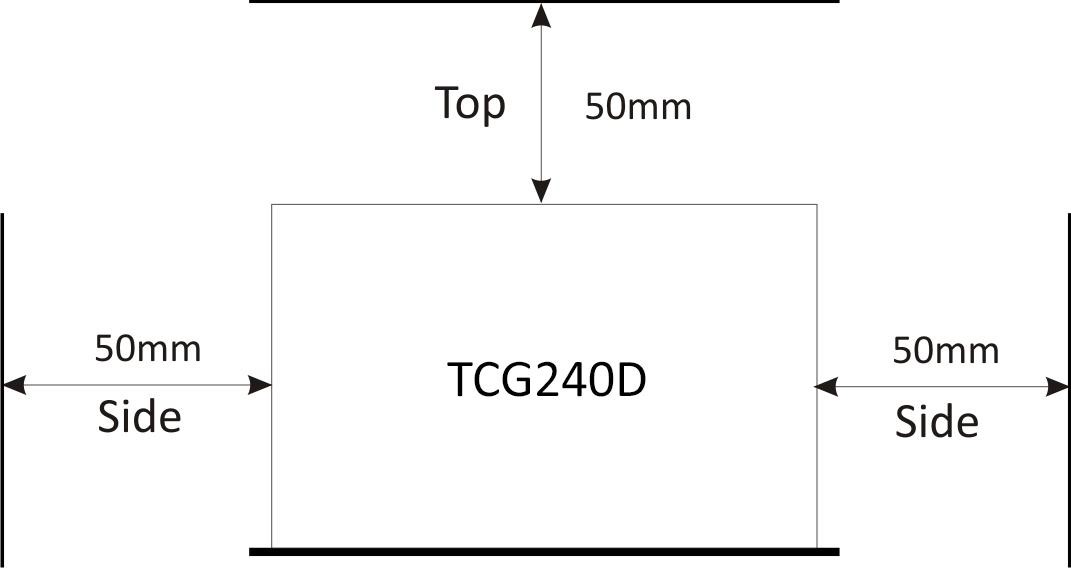 Fig.1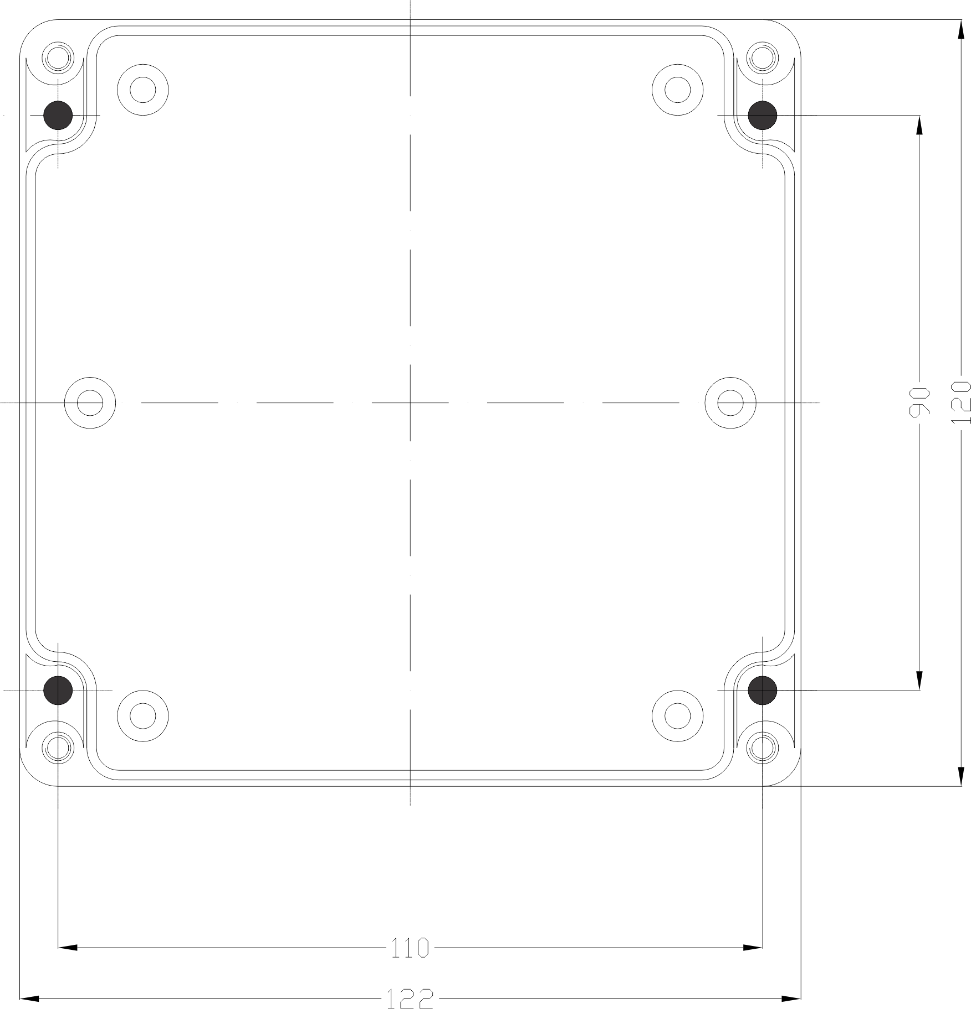 Fig.2CommandDescriptiondmn=xDigital inputs moden is 1-:-4,x is 0-:-3, where0 for Discrete (Open/Closed) mode 1 for Counter(Rising edge)2 for Counter(Falling edge) 3 for Counter(Both edges)dsamn=xxxxDelay in samples for digital inputswhere n is 1-:-4 , xxxx is between 0 and 255dcn=xxxxSet initial value for counter,n is 1-:-4, xxxx is between 0 and 1 999 999psseconds=xSet wakeup and polling interval, where x is 0 for 0.0625sfor 0.25sfor 0.5sfor 1sfor 2sfor 3sfor 4sfor 5sfor 6sfor 10sfor 15sfor 20sfor 30sLogen=xEnable/disable logger – 0 disable, 1 enableLogmode=xLogger mode – 0 Time, 1 Alarm, 2 Time&Alarmlogint=xLogger interval in minutes, where x is 1 for 1 minfor 2 minfor 3 minfor 4 minfor 5 minfor 6 min10 for 10 min15 for 15 min20 for 20 min30 for 30 min60 for 60 minhttpen=xLogger HTTP upload – 0 disable, 1 enablehttpserver=yyyURL for HTTP Upload to Server , where yyy is a full path to php file. Example:httpserver= www.teracomsystems.com:8801/postlog.phphttpint_h=xHTTP Upload interval in hours, where x is 1 for 1 hourfor 2 hoursfor 3 hours6 for 6 hours8 for 8 hours12 for 12 hours24 for 24 hourshttpint_m=xxHTTP Upload sync to the minute, where xx is between 0 and 59pmet=xEnable/disable HTTP Post - 0 disable, 1 enabledataf=xData format XML/JSON for HHTP Post – 0 XML, 1 JSONpurl=yyyURL for HTTP Post to Server 1, where yyy is a full path to php file. Example:purl= www.teracomsystems.com:8801/posttest.phppurl2=yyyURL for HTTP Post to Server 2, where yyy is a full path to php file Example:purl= www.teracomsystems.com:8801/posttest2.phppostint_h=xHTTP Post period in hours, where x is 1 for 1 hourfor 2 hoursfor 3 hours6 for 6 hours8 for 8 hours12 for 12 hours24 for 24 hourspostint_m=xxHTTP Post sync to the minute, where xx is between 0 and 59dk=xxxHTTP Post key – xxx is up to 17 characterspans=xHTTP Post process answer – 0 No, 1 YesFINTerminate session(it makes sense only for HTTP Post)